	OFFICE OF CHIEF ACADEMIC OFFICERSummary of State Board of Education Agenda ItemsJanuary 15-16, 2015OFFICE OF ELEMENTARY EDUCATION AND READING	Approval of textbooks, as recommended by the 2014 State Textbook Rating Committee for the adoption of textbooks in the areas of Mathematics 9-12,  English Language Arts 9-12, Health Education 9-12, Family and Consumer Science 9-12, Business Education 9-12, and Technology Education 6-12Awarded Vendors:	Cengage Learning, Inc.Mason, OhioCEV Multimedia, Ltd.Lubbock, TexasEMC Publishing, LLCSt. Paul, MinnesotaThe Goodheart-Willcox Company, Inc. Tinley Park, IllinoisMcGraw-Hill School Education, LLCColumbus, OhioPearson Education, Inc., publishing as Prentice HallBoston, MassachusettsScope of Project: Mississippi Code 37-43-21 mandates the formation of rating committees in each of the fields in which textbooks are considered for adoption and to make subsequent recommendations to the State Board of Education of books to be adopted.  Pursuant to Section 37-43-21, “the SBE shall have the power to reject any and all recommendations of the rating committees and to call for further recommendations: in no case shall the Board adopt any book not recommended by the rating committees.”The Mississippi Department of Education, through the Office of Elementary Education and Reading, conducted an adoption of textbooks in the areas of Mathematics 9-12, English Language Arts 9-12, Health Education 9-12, Family and Consumer Science 9-12, Business Education 9-12, and Technology Education 6-12.Textbooks were reviewed in the following instructional categories:Mathematics 9-12English Language Arts 9-12Health Education 9-12Family and Consumer Science 9-12Business Education 9-12Technology Education 6-12The state rating committee may recommend as many as eight titles in each instructional category.  An item is not rated if it does not meet the following criteria:The title must meet the definition of a textbook as defined in Section 37-43-1 of the Mississippi Code of 1972, Annotated.  A textbook shall be defined as any medium or manual of instruction which contains a systematic presentation of the principles of a subject and which constitutes a major instructional vehicle for that subject.Courses containing sex education other than biological science courses are to include abstinence education.The materials in the textbook must provide comprehensive coverage of the course content as outlined in the Mississippi College- and Career - Readiness Standards for English Language Arts and Mathematics, the Contemporary Health Framework, the Family and Consumer Science Framework, the Business Education Framework, and the Technology Education Framework and meet at least 80 percent of the mandated standards/competencies.Recommendation: Approval Back-up material attachedMISSISSIPPI CODE OF 1972
As Amended
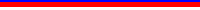 SEC. 37-43-21. Textbook rating committees; disposition of sample textbooks; use of textbook allotment for repair of textbooks; prices for new textbook purchases.    (1) For the purpose of assisting the board during an adoption, there shall be rating committees in each of the fields in which textbooks are considered for adoption. Each committee shall be composed of seven (7) members. The State Superintendent of Public Education shall appoint four (4) members of each of the committees, each of whom shall be a competent, experienced teacher who is currently teaching in the field in which the textbooks are considered for adoption. The Governor of the State of Mississippi thereupon shall appoint three (3) members of each of said committees, who shall be persons he deems competent to participate in the appraisal of books offered for adoption, in each field, for use in the public schools of this state.(2) It shall be the duty of said rating committees to appraise the books offered for adoption in each field in which textbooks are offered for adoption and recommend eight (8) books and/or series for each adoption to be made by the board and giving the reasons for or basis of such recommendations. No book shall be recommended which does not receive a majority vote of the members of each committee. Any member dissenting from any majority vote of the committee shall make his appraisal of any book recommended or rejected by the majority of the committee and specify the reasons therefor and make such recommendations as he thinks proper. All appraisals, recommendations, and dissents if any, shall be in writing and filed with the board for its consideration upon the adoption. The travel expenses of such committees shall be reimbursed in the amount as provided in Section 25-3-41 and shall be paid out of the State Textbook Fund. Such rating committees shall be subject to the provisions of Section 37-43-17. The board shall have the power to reject any and all recommendations of the rating committees and to call for further recommendations; in no case shall the board adopt any book not recommended by the rating committees.(3) Any and all sample textbooks that may be furnished by the publisher thereof as provided by Section 37-43-59 to any member of the board, the Superintendent of Public Education, and any member of a rating committee shall within one (1) year after receipt of same by said member be turned in to the State School Book Depository without cost to the State of Mississippi, and the same shall thereafter be used without any cost to the State of Mississippi in supplying free textbooks to the educable children of the State of Mississippi as now provided by law or shall be sold to the highest bidder by the board with the proceeds immediately deposited in the State Treasury to the credit of the State Textbook Fund.(4) No state official, state employee, school board member, school superintendent, principal, teacher or any other individual shall sell or donate sample textbooks furnished them by the State School Book Depository as part of the textbook adoption or selection process. Said individuals and public officials shall not receive payment by the state depository, any publisher or any other company for sample textbooks.(5) School districts may annually utilize any portion of the textbook allotment for the repair of textbooks; provided, however, that school districts are authorized and encouraged to utilize the Mississippi Department of Corrections bookbinder for the repair of textbooks.(6) Prices for new textbook purchases shall not be higher than the lowest price at which books are sold anywhere in the United States, after all discounts are allowed.HISTORY: SOURCES: Codes, 1942, § 6641; Laws, 1940, ch. 202; Laws, 1942, ch. 152; Laws, 1946, ch. 444, § 2; Laws, 1960, ch. 310; Laws, 1981, ch. 507, § 12; reenacted, Laws, 1983, 1st Ex Sess, ch. 2, § 11; Laws, 1984, ch. 404, § 11; Laws, 1985, ch. 395, § 11; Laws, 1986, ch. 349, § 11; reenacted and amended, Laws, 1987, ch. 481, § 5; Laws, 1989, ch. 585, § 2; Laws, 1991, ch. 568, § 1; Laws, 1994, ch. 405, § 3; Laws, 1996, ch. 534, § 4, eff from and after July 1, 1996.MISSISSIPPI CODE OF 1972
As Amended
SEC. 37-43-1. Purpose of chapter; distribution of textbooks to schools and pupils; definition of "board" and "textbook".    (1) This chapter is intended to furnish a plan for the adoption, purchase, distribution, care and use of free textbooks to be loaned to the pupils in all elementary and high schools, other than charter schools, of Mississippi.(2) The books herein provided by the State Board of Education, which shall be the State Textbook Procurement Commission, shall be distributed and loaned free of cost to the children of the free public school districts of the state and of all other schools located in the state, which maintain educational standards equivalent to the standards established by the State Department of Education for the state schools as outlined in the Approval Requirements of the State Board of Education for Nonpublic Schools.(3) Teachers shall permit all pupils in all grades of any public school in any school district to carry to their homes for home study, the free textbooks loaned to them, and any other regular textbooks whether they be free textbooks or not.(4) For the purposes of this chapter, the term "board" shall mean the State Board of Education.(5) "Textbook" shall be defined as any medium or manual of instruction which contains a systematic presentation of the principles of a subject and which constitutes a major instructional vehicle for that subject.(6) In addition to the authority granted in this chapter, local school boards shall make available to the parents or legal guardians of any children of school age who reside in the school district administered by the school board, upon request, any textbooks on the state surplus inventory list. The parent or legal guardian is responsible for the return of the textbook(s) to the local school district upon completion of the textbook(s) use. Failure to return the textbook(s) to the school district will result in the parents or legal guardians being responsible for compensating the school district for the fair market value of the textbook(s).HISTORY: SOURCES: Codes, 1942, §§ 6656, 6658; Laws, 1940, ch. 202; Laws, 1942, ch. 152; Laws, 1944, ch. 149, § 1; Laws, 1981, ch. 507, § 2; reenacted, Laws, 1983, 1st Ex Sess, ch. 2, § 1; Laws, 1984, ch. 404, § 1; Laws, 1985, ch. 395, § 1; Laws, 1986, ch. 349, § 1; reenacted and amended, Laws, 1987, ch. 481, § 2; Laws, 1994, ch. 405, § 1; Laws, 2006, ch. 555, § 1; Laws, 2008, ch. 414, § 1; Laws, 2011, ch. 348, § 3; Laws, 2013, ch. 497, § 81, eff from and after July 1, 2013. Textbooks Recommended by the State Textbook Rating CommitteeAlgebra 3Cengage Learning, Inc. – Precalculus with Limits, Grades 9-12Cengage Learning, Inc. – Precalculus: Mathematics for Calculus, Grades 9-12Calculus Cengage Learning, Inc. – Calculus: An Applied Approach, Grades 9-12Debate Cengage Learning, Inc. – Debate, Grades 9-12Foundations of JournalismCengage Learning, Inc. – Exploring Journalism and The Media, Grades 9-12 Oral CommunicationsCengage Learning, Inc. – Essential Speech, Grades 9-12Technical and Workplace WritingCengage Learning, Inc. – Technical Writing for Success, Grades 9-12Contemporary HealthThe Goodheart-Willcox Company, Inc. – Essential Health, Grades 9-12McGraw-Hill School Education, LLC – Custom Glencoe Health Student Edition, Grades 9-12Pearson Education, Inc., publishing as Prentice Hall – Pearson Health Student Edition, Grades 9-12Child Development  The Goodheart-Willcox Company, Inc. – Parents and Their Children, Grades 9-12Culinary Arts 1Pearson Education, Inc., publishing as Prentice Hall – Foundations of Restaurant Management & Culinary Arts Level 1, Grades 9-12Culinary Arts 2Pearson Education, Inc., publishing as Prentice Hall – Foundations of Restaurant Management & Culinary Arts Level 2, Grades 9-12Family DynamicsCEV Multimedia, Ltd. – ICEV Family & Consumer Sciences Site, Grades 9-12The Goodheart-Willcox Company, Inc. – Strengthening Family & Self, Grades 9-12Nutrition and WellnessThe Goodheart-Willcox Company, Inc.  – Guide to Good Food, Grades 9-12Pearson Education, Inc., publishing as Prentice Hall – Food & Nutrition for You, Grades 9-12Accounting FundamentalsCengage Learning, Inc. – Century 21 Accounting General Journal, Grades 9-12Cengage Learning, Inc. – Century 21 Accounting Multicolumn, Grades 9-12McGraw-Hill School Education, LLC – Glencoe Accounting, Grades 9-12Business FundamentalsCengage Learning, Inc. – Principles of Business, Grades 9-12CEV Multimedia, Ltd. – ICEV Business Fundamentals Site, Grades 9-12Business LawCengage Learning, Inc. – Law for Business and Personal Use, Grades 9-12EntrepreneurshipCengage Learning, Inc. – Entrepreneurship: Ideas in Action, Grades 9-12International BusinessCengage Learning, Inc. – International Business, Grades 9-12ManagementCengage Learning, Inc. – Business Management, Grades 9-12Personal FinanceCengage Learning, Inc. – Managing Your Personal Finances, Grades 9-12Cengage Learning, Inc. – Personal Financial Literacy, Grades 9-12CEV Multimedia, Ltd. – ICEV Personal Finance Site, Grades 9-12The Goodheart-Willcox Company, Inc. – Foundations of Personal Finance, Grades      9-12McGraw-Hill School Education, LLC – Personal Finance, Grades 9-12Pearson Education, Inc., publishing as Prentice Hall – Personal Financial Literacy, Grades 9-12Digital Media Technology 1Cengage Learning, Inc. – Digital Media, Grades 9-12Engineering 1Cengage Learning, Inc. – Principles of Engineering, Grades 9-12Engineering 2Cengage Learning, Inc. – Engineering Drawing and Design, Grades 9-12Graphic Design 1Cengage Learning, Inc. – The Graphic Designer’s Digital Toolkit, Grades 9-12Cengage Learning, Inc. – The Graphic Designer’s Digital Toolkit 7E, Grades 9-12Information Technology 1Cengage Learning, Inc. – Enhanced Discovering Computers, Grades 9-12Information Technology 2Cengage Learning, Inc. – Network + Guide to Networks, Grades 9-12Information and Communication Technology 1EMC Publishing, LLC – Marquee Series: Microsoft Word 2013 + Marquee Series: Microsoft Powerpoint 2013 + Computer Concepts, Grades 6-7EMC Publishing, LLC – Computer Concepts + Guidelines for Microsoft Office 2013, Grades 6-7Pearson Education, Inc., publishing as Prentice Hall – Introduction to Computers and Information Technology, Grades 6-7Information and Communication Technology 2EMC Publishing, LLC – Our Digital World: Introduction to Computing Text W/Snap 2013 + Marquee Series: Microsoft Excel 2013 + Marquee Series: Microsoft Access 2013, Grades 7-8EMC Publishing, LLC – Our Digital World: Introduction to Computing Text W/Snap 2013 + Guidelines for Microsoft Office 2013, Grades 7-8STEMCengage Learning, Inc. – Gateway to Engineering, Grades 8-9Technology FoundationsEMC Publishing, LLC – Marquee Series: Microsoft Office 2013 + Computer Concepts, Grades 8-12EMC Publishing, LLC – Guidelines for Microsoft Office 2013 + Computer Concepts, Grades 8-12Web Design and Media Rich TechnologyCengage Learning, Inc. – Interactive Media Design and Development with Adobe CS6, Grades 9-12Cengage Learning, Inc. – The Web Collection Revealed Premium Edition: Adobe Dreamweaver CS6, Flash CS6 and Photoshop CS6, Grades 9-12